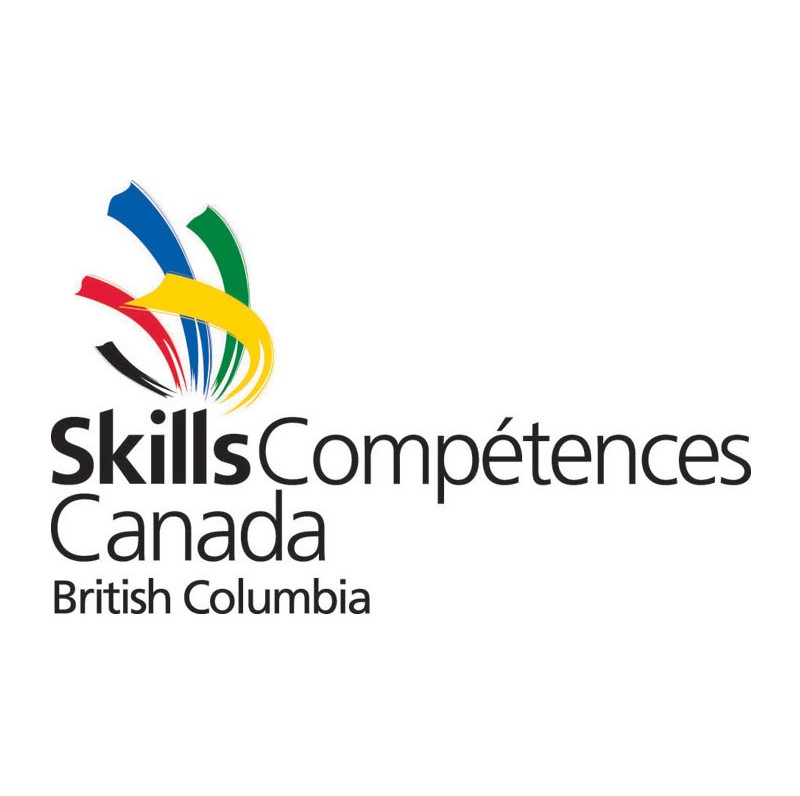 Sprinklerfitting Scope Document                Sprinklerfitting (Post Secondary) 2024                Contest Length: 6 hrs	                         Check in time: 7:30 am
                                                                                        Contest Start: 8:00 am                       Contest Sponsors:  UAPICBC                Rob Dhensaw                             rob.dhensaw@uapicbc.caTo assess the contestant's knowledge and skills in the layout and fabrication of a piping system and components, with high regard to the aspects of quality, workmanship and accuracy of work.Contestants must have completed a college level sprinklerfitting foundations program or their Level 1 sprinklerfitting apprenticeship technical training, and be between the ages of 19 and 28 inclusive.Application of Mathematical concepts involving piping and piping layoutsReading and interpreting diagrams and specificationsAssembling and fabricating a piping systemmeasure, cut and fabricate steel pipe and fittingsuse fabrication tools & equipment to join pipe and fittings by means of threading and grooving.applying safe work practicesSupplied by Committee:1-Ridgid 300 machine and oiler, allen key1-Chain vise and pipe stand1-Hand set hand cutters and Hydraulic Groover2 - 18” pipe wrenches1 - ½” Drive socket set, deep socket, Imperial.1 - Tape measurer1 - Paint marker1/2“ Corded drill or cordless1 - Hacksaw with new blade1 - Hole saw arbor2 - Pilot bits1 - 2” hole saw 1 - 1-3/4” hole saw1 - 1-1/4” hole saw1 - Victaulic pie tape.1-Center Punch1 - Half round file1 - Extension cord.2 - Rags.1 – Tube Victaulic grease.2 - Rolls of Teflon tape.1 - Torpedo level1 - Square1 - 8” Crescent wrench	3/8” Driver1- Hammer/ allen keys/ multi screw driver/ exacto knife.Supplied by Contestant:Steel toe boots and appropriate work clothingIt is mandatory for all competitors to wear CSA approved eyewear (including side shields for prescription eyewear.It is mandatory for all competitors to wear CSA approved footwearJewelry such as rings, bracelets and necklaces or any items deemed unsafe by the Judges shall be removed.Proper shop attire is to be worn (no loose straps, baggy sleeves). Any attire that is deemed unsafe by the Judges will not be permitted. Long sleeves mandatory for all hot work.Care to be given to spectatorsCompetition Judges will have final authority over matters of safety.                        Scoring will be based on the following categories:MeasurementsAccuracy of layoutWorkmanshipHydrostatic TestSafetyAll dimensions to be in inches Full marks for dimensions within +/- 1/8” One mark off for each additional 1/8”  Point deducted per additional material request – 10 points from total score Safety glasses to be worn at all times when in the work area. There will                                        be five points deducted from the safety score for not wearing glasses at                                                       any time.                                                              All unsafe work practices will result in a five point deduction to the safety                                        score.All projects will be pressure tested and must hold a 50psi test for 5mins. In the event of a tie the competitor using the least amount of time will bedeclared the winner.Materials10’ - 3” schedule 10 pipe	5’ - 2” schedule 40 pipe10’ - 1-1/4” schedule 40 pipe10’ - 1” schedule 40 pipe1 - 3” x 1-1/4” TMT1 - 3” x 1” TMT3 - 3” grooved 90 elbows 2 - 3” grooved 45 elbows9 - 3” 0 flex Victaulic couplings2 - 3” x 2” Victaulic reducing couplings1 – 2 x 1-1/4” TMT1 – 2 x 1 TMT2 - 1-1/4” cast iron 90 elbow1 - 1” cast iron tee2- 1” cast iron 902 - 1” cast iron 452 - 1-1/4” cast iron 451 - 1” union1 - 1-1/4” union5- 3” riser clamps                                                                                                                                                  35- 3/8” washers25- 3/8” Nuts 12’- Unistrut with mounting screwsplatformRob Dhensaw                             rob.dhensaw@uapicbc.ca